The Islamia University of Bahawalpur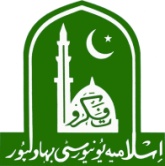 TENDER NOTICEINVITATION FOR BIDSSealed Tenders are invited from GST & Income Tax registered Manufacturer/Firms or their Authorized Distributors/Dealers/Suppliers for Supply ofMedicine, on item rate basis for Medical Health Center of the Islamia University of Bahawalpur on FOR basis as per detail given below:-.1.	Interested bidders may get the Tender Documents containing detailed specifications, terms and conditions from the Purchase Section, Treasurer’s Office Abbasia Campus, the Islamia University of Bahawalpur during office hours 8:00 A.M. to 4:00 P.M. on submission of written application on letter head and a copy of CNIC OR can be down loaded from the IUB Website www.iub.edu.pk or PPRA website www.ppra.punjab.gov.pkon payment of (nonrefundable fee)  Rs.1000/- through HBL Bank challanin A/C 14730000010403 or pay order in the name of the Treasurer  Islamia University of Bahawalpur.2.	2% bid security (re-fundable)of the total estimated cost as mentioned above in shape of CDR shall be attached with the bid, otherwise bid will be not entertained. 3.	Single Stage – Two Envelope bidding procedure will be adopted as per PPRA Rules 38- 2(a). The Envelope shall be marked as “TECHNICAL PROPOSAL”  “FINANCIAL PROPOSAL” in legible letters. Financial Proposal of bids found technically non-responsive shall be returned un-opened.4.	Procurement shall be governed under the Punjab Procurement Rules 2014.  5. 	The rates should be quoted inclusive all taxes. Copy of paid bank challan Professional tax also be Provided.   6.	The procuring agency may reject all bids or proposals at any time prior to the acceptance of a bid or proposal. The procuring agency shall upon request communicate to any bidder, the grounds for rejection of all bids or proposals, but shall not be required to justify those grounds.7.	Tender must reach in the Treasurer’s Office on or before 15.4.2020 by11:00 A.M. which will be opened on the same day at 11:30 AM in the presence of bidders or their representatives.  8. 	All bids submitted after the given time, incomplete and alternate bidding shall not be accepted.9.	All prevailing taxes will be applicable as per Govt. Rules & Regulations, i.e. (income tax, Sales tax, etc).10.	The offered rates shall be valid upto90-days from the date of opening of the tender.11.	In case of closed/forced holidays, tender opening time/date will be considered as the next working day.TreasurerThe Islamia University of BahawalpurAbbasia Campus, Bahawalpur.Phone: 062-9250245, 9250328Fax No: 062-9250255The Islamia University of BahawalpurPROCUREMENT OF MEDICINE FOR MEDICAL HEALTH CENTERTENDER-AFORM1.	Name of Firm: ______________________________________________________________Mailing Address:_____________________________________________________________Phone No:	__________________  4. Fax No: ___________________________________5.   Tender Fee Challan No. &amount________________CDR No. & Amount_____________________6.	General Sale Tax No:______________________  7. Income Tax No.___________________8.   Professional Tax No:	 ______________________Terms & ConditionsOnly authorized dealer/distributor or Medical Registered License holder can participate, general order suppliers are not allowed to participate.The firm will submit an affidavit on stamp paper of Rs.100/- that the contesting firm is not black listed and the same should be attested by Notary Public also.Over writing and cutting in bids offered is not acceptable, without stamp & sign.At the time of Technical/Bid Proposal, sample of medicines must be provided by the firm. Qualification or Disqualification will be on the basis of providing sample.The firm will be black listed if:Unable to supply the stock as per its offered bid.On receiving unsatisfactory DTL report of supplied stock:The supplier will be bound to provide the copy of the DTL report at the time of procurement of Medicine. Drug testing laboratory in previous years will not be considered in the present tender.The firm/supplier is bound to pay DTL report fee.All the payments will be made to firm after complete supply of stocks and satisfactory DTL reports of supplied stockAt the time of supply the shelf life must be 90% for locally manufactured medicine and 80% for imported 	Medicines items.All rates be quoted inclusive of all taxes.The invoices/deliveries Challan must have date of manufacturing and expiry of medicines supplied.The interested pharmaceutical companies/authorized distributors should give full address of their head office & branch offices with Telephone/Fax numbers and contact persons.Rejection of incomplete supplies or delay in services will render the supply order liable to be cancelled and the supply order will be awarded to 2nd lowest bidder.Any item or quantity of medicines contained in the list can be reduced/increased or removed from the tender by the Purchase Committee.In case of any dispute, the decision of Vice Chancellor, the Islamia University of Bahawalpur will be final and no appeal will be admissible against that decision.Other terms & conditions will be entertained at the time of procurement.Note: All the bidders are required to mention the details of their product being offered by them in the Technical proposal and also clearly mention the name & relevant major specifications of their offered product while quoting the financial bid as well.Mere reproduction of our tender documents will not serve the purpose and the bid may be liable to be rejected by the procuring agency in such cases.INSTRUCTIONS / TERMS & CONDITIONS:Bid should be proper sealed & stamped and addressed in the name of Treasurer, the Islamia University of Bahawalpur and reach in this office (Procurement Wing) as per schedule given in advertisement.2.	The Tender Opening Committee will open the bids on same date & time advertised in newspaper in the presence of bidders, who wish to attend. In case of bid submission / opening date falls on the public holiday, the submission / opening date will be next working day at same time.3.	Bid received after due date / time will not be accepted under any circumstances.4.	The  bid  should  be  submitted  along  with  2%  Earnest  Money  Demanded  (EMD)  in  the form of Demand Draft or CDR (Separate for each category)  in favor of the Treasurer, The Islamia University of Bahawalpur.  No bid shall be acceptable without EMD. 5.	 Bid shall remain valid for 90 days which can be increased with the mutual consent of both parties from the date of opening of the financial bid.     6.	The vendor should ensure that no other Govt. organization is being offered / benefited more than this Price/discount. If the same is found at any stage recovery will be made accordingly. 7.	For any Damages / Shortage during transit, bidder will be responsible & the same must be replaced within maximum 7 working days or within the time allotted by the University. 8.	5% Security of the ordered value will be deducted at the time of payment and the said amount will be released upon the satisfactory report of end user.9. 	The supply will be checked by the Technical / Inspection Committee. However, the successful vendor / supplier will ensure / responsible to supply the goods / items according to complete specification mentioned in tender document / Supply order, otherwise the whole supply will be rejected. 10.	In case the vendor fails to complete the job or provide substandard articles, or withdraw his offer for any reason, the EMD will be forfeited.11.	 The material must be supplied in one lot. Part supplies will not be acceptable. However, if authorities issue instructions to provide supplies in parts, the instruction will be followed in letter & spirit.12.	No advance payment will be made in favor of tender awarded firm. 13.	Item wise Lowest bid / offer will be accepted subject to the approval of the Competent Authority and the payment  will  be  made  according  to  policy  of  University  /  approval  of  competent  authority. 14.  	Stamp Duty (Stamp Papers) @ 0.25% of total amount must be attached with the bill as per rules at the time of payment.15.  	The supplies must be confirmed to the specification of supply order and free of defects in all respects. If the same is found defective, the same must be replaced immediately free of charge at the Islamia University of Bahawalpur.16.  	The  Store Section on report of end  user  shall  notify  the  supplier  in  writing  /  through telephone immediately of any defect that occurs during the warranty period. On receipt of such  intimation / notification  within  the  warranty  period,  the  supplier  shall  attend  the breakdown call within a maximum of 06 working hours.17.	All the expenses for the above remedial measures including the repair / replacement if so required shall be borne by the supplier.  18.	Wherever a brand has been specified, equivalent will be entertained subject to technical evaluation according to PPRA Rules.19.	The  rates  should  be  quoted  after  allowing  rebates  /  discounts,  if  any  but  including  transportation, delivery at site, commissioning, packing charges, forwarding and all taxes.20.	While quoting the rates of required / specified supplies, its make & model/brand should be written against each. The rates should be quoted only in Unit / Per Kg. / Per Litter / Pack/ Ream.  Each according to the nature of the quotations / bids.21.	The  supply  shall  be  accepted  subject  to  the  condition  of  final  and  unchallengeable approval of the Purchase / Inspection Committee of the University.22.	The successful bidder /supplier will ensure/responsible to supply above items according to specifications.23.  	Any other term & condition specifically not mentioned in this tender document will be conveyed to the successful bidder at the time of issuance of Supply Order.24.  	In case of any dispute / violation of any term & condition of the tender clause, the decision of the Vice- Chancellor of IUB will be considered final, which will not be challengeable in any court of law.ASSISTANT TREASURER (PROCUREMENT)The bid amount will be quoted by the vendor along with this certificate:I / We have read all the above terms & conditions Document’s instructions and   submit bids / rates in conformity / compliance with the given instructions.						Name of Firm:_________________________						Name of Bidder:_______________________							Signature:	  _______________________Dated: 		______________________Please attach the following:Copy of CNICCop of original Tender Form  Fee of HBL Challan / Demand DraftCopy of CDR against each tender category. (Original must be attached with Financial Bid)Copies of Income  Tax, Sales Tax & Professional TaxLast six month bank statement attested by concerned bank.Copy of current Sales Tax active / not black listed firm certificate issued by FBRSr-No.Category  (Specifications in Tender Documents)Estimated Cost Bid Security (CDR)5Medicine for Medical Health Center:Rs.1,400,000/-Rs.28,000/-Sr. #ItemsQtyRate per Item with all Taxes1Tab Metronidazole (400mg)40002Tab. Folic Acid.50003Tab Cetirizen (10mg)100004Tab Ciprofloxacin (500mg)240005Cap Omeprazole (20mg)240006InjPheniramine Maleate20007Inj Dexamethasone (1cc)20008Methachlor Eye Drops10009Otocain Ear Drops20010Syp Ammonium Chloride (120ml)20011Cap Vibramycin (100mg)1000012Burnol Cream200